Егерме етенсе   сакырылышы                         Двадцать седьмой созыв                               егерменсе ултырышы                                     двадцатое  заседание         КАРАР                                                                   РЕШЕНИЕ          02 май    2017 й .                 № 169                           02 мая    2017г.     О внесении изменений  и дополнений   в решение Совета сельского поселения Кушнаренковский сельсовет   № 129 от 21 декабря 2016 года «Об установлении земельного налога».   1.  В пункт  2 добавить    подпункт 2.3  2.3.  0,3 процента в отношении земельных участков ограниченных в обороте в соответствии с законодательством Российской Федерации, предоставленных для обеспечения обороны, безопасности и таможенных нужд.   2.Контроль за выполнением данного решения возложить на постоянную комиссию по земельным вопросам, благоустройству и экологии.Глава сельского поселения                                          Р.Х.Саитов Башkортостан  РеспубликаҺыКушнаренко районы муниципаль районынынКушнаренко ауыл советы ауыл билӘмӘҺе советы452230, Кушнаренко ауылы, Островский урамы, 23Тел. 5-73-36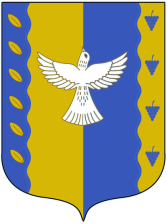 Республика  Башкортостансовет сельского поселения Кушнаренковский  сельсовет  муниципального  района Кушнаренковский район 452230, село Кушнаренково, ул. Островского, 23Тел. 5-73-36   